Launch Date +2 Days: Facebook Post Suggested WordingHere is a sample Facebook banner and words for you to use on your staff pages or groups 2 days after your launch date. Where possible, we recommend including the link to the app on the FB post to make it as easy as possible for your team to use the App. 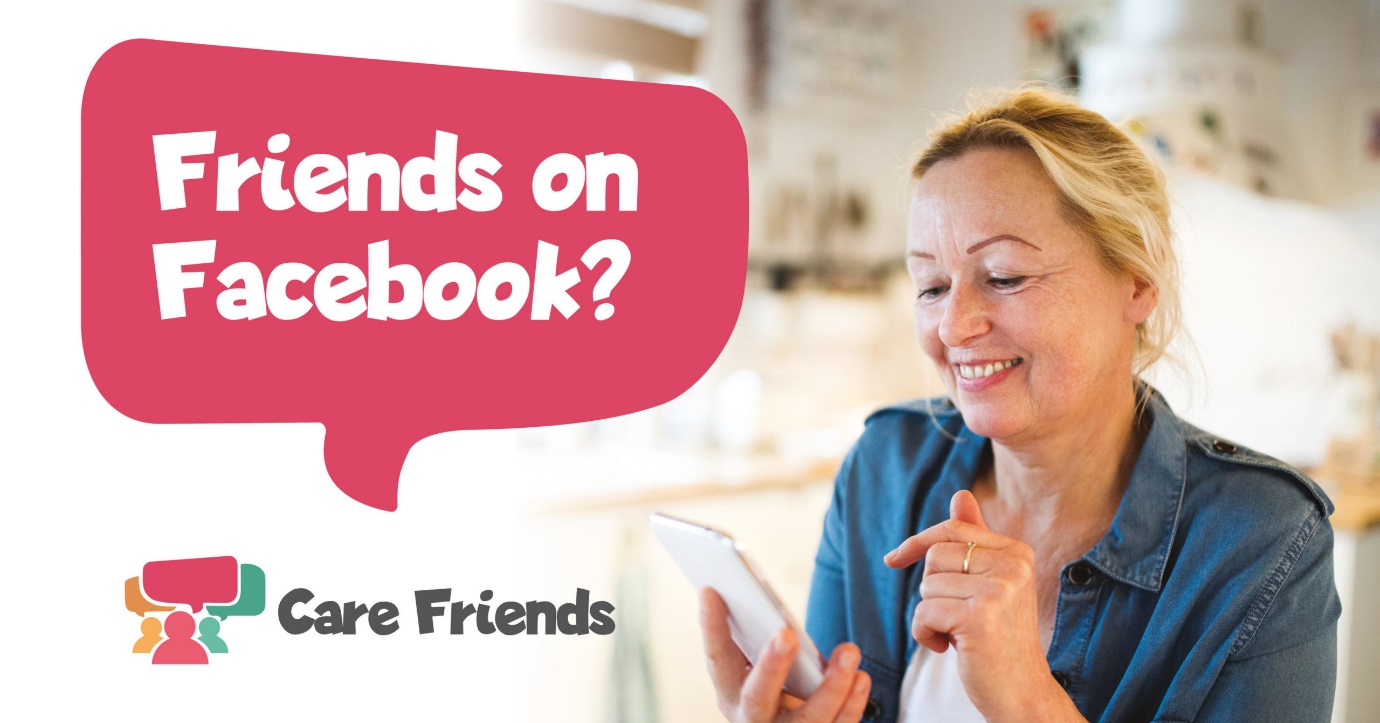 How many friends do you have on Facebook? Plenty, for sure! Download the Care Friends App and start sharing jobs on Facebook.  As soon as you do, you can start earning points which you can then turn into cash!Apple App Store Link: https://apps.apple.com/us/app/care-friends/id1464379630?ls=1  Google Play Store Link: https://play.google.com/store/apps/details?id=uk.co.carefriends.app&hl=en_GB